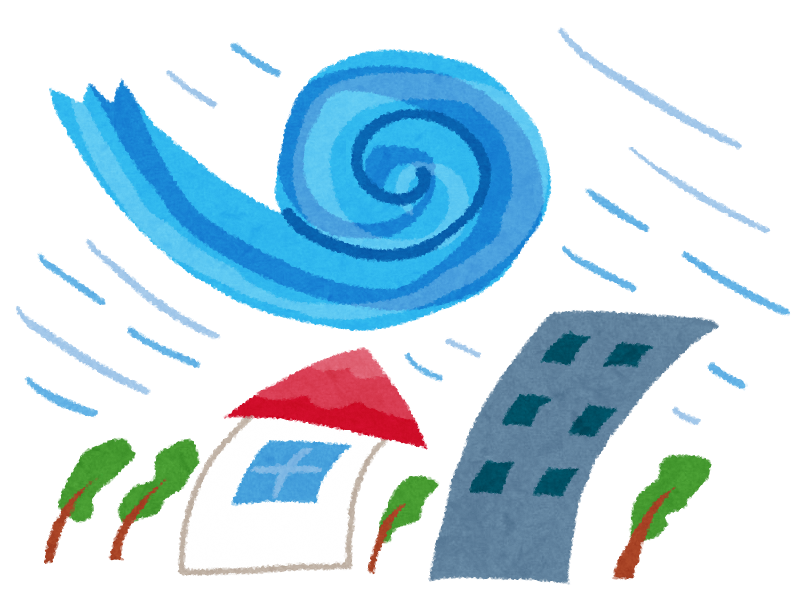 　　　　　　　　　　　　　では、災害時の要配慮者避難支援※に取り組みます。そこで、制度の概要を皆様と学ぶため、以下の日程で出前講座を開催します。今後、取組にご協力いただける方を募集する予定ですので、まずは、どのような取組なのか、１人でも多くの方に聞いていただきたいと思います。ご参加いただける方は、裏面に氏名をご記入願います。※「要配慮者避難支援」とは？　　　災害発生時に、自分の力だけでは避難することが難しい高齢者や障がいのある方などの避難支援を地域ぐるみで行うことです。出前講座「災害発生時の地域での支えあい ～要配慮者の避難支援について～」日　時：　　　　年　　月　　日（　）　　時　　分から場　所：　講　師：　※当日参加も可能ですが、資料用意の都合上、あらかじめご連絡願います。※ご参加いただいた方に取組の協力を強制するものではありませんので、協力できるかどうかわからない方についても、ぜひ積極的にご参加ください。～ 要配慮者避難支援の取組について ～　災害時には、何よりご自身やご家族の命・安全が最優先です対象となる要配慮者の方にもその点を説明し、ご理解いただきながら取組を進めます。　避難支援の活動には義務や責任は生じません取組は義務ではなく、支援できなかった場合や支援を行った結果の責任は、支援者の誰も負わないものとします。(ただし、個人情報を取り扱うので必ず守秘義務は守っていただきます。)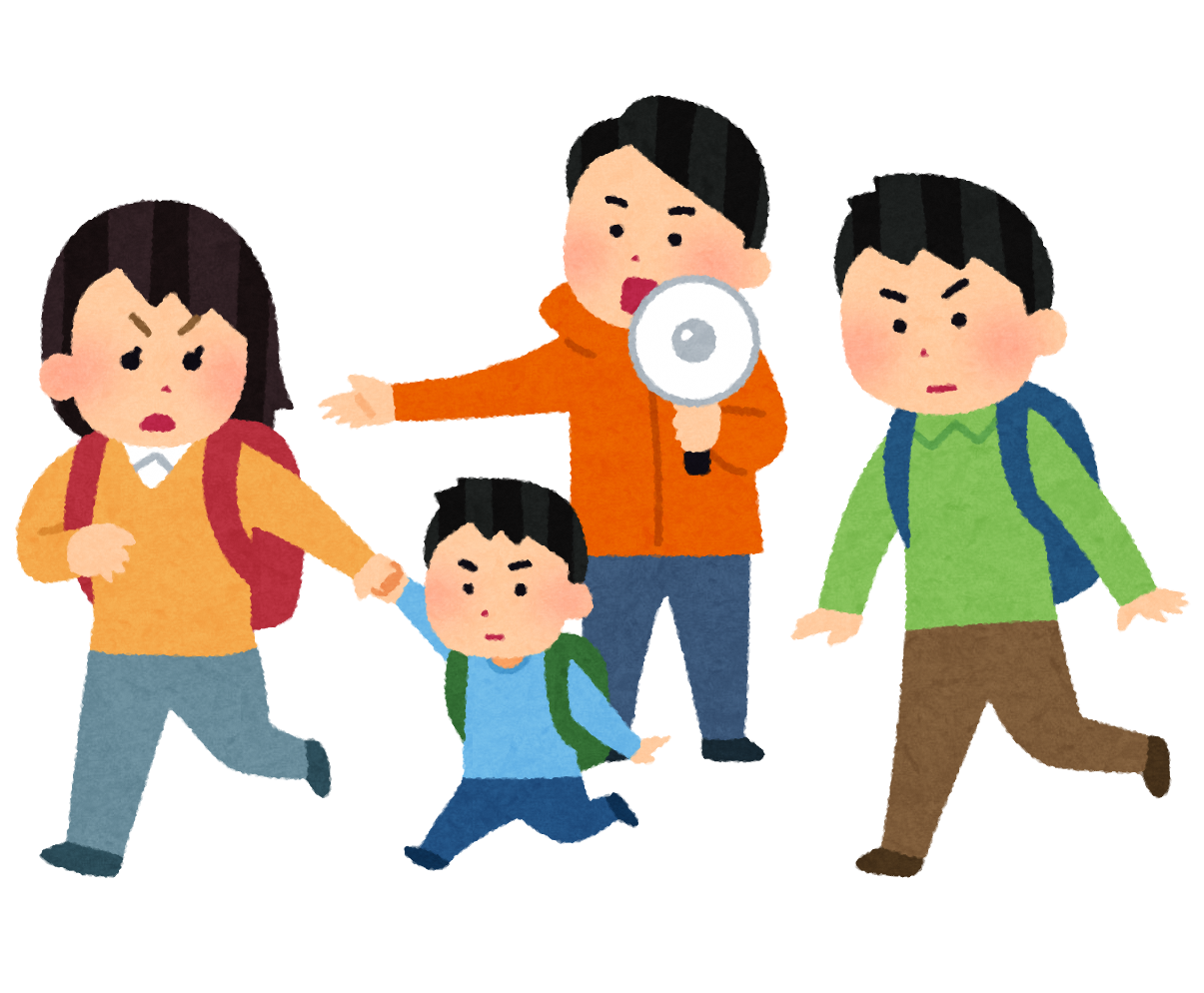 　回覧発信者　　　　　　　　　　　　　　　　　担当： 　　　　　　連絡先： 出前講座「災害発生時の地域での支えあい」　参加希望リスト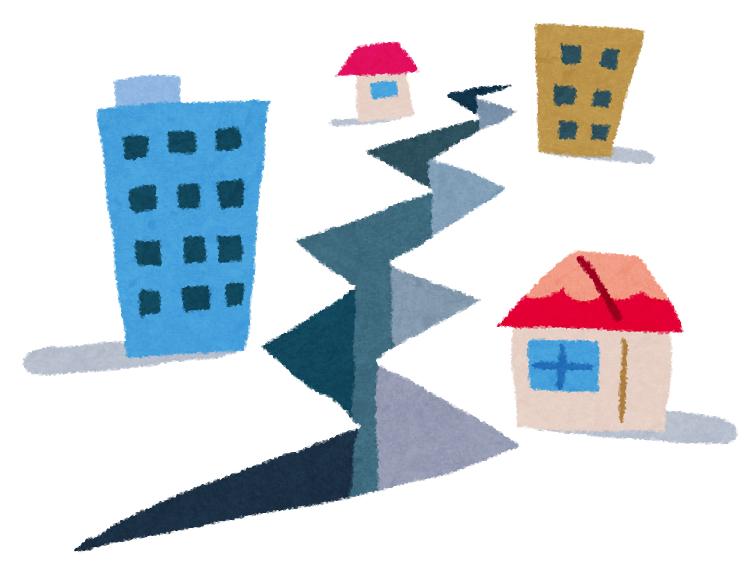 no氏　　名no氏　　名1112123134145156167178189191020